内閣総理大臣 様衆議院議長　 様参議院議長　 様９　条　改　憲　Ｎ　Ｏ　！改　憲　発　議　に　反　対　す　る　全　国　緊　急　署　名　2019年7月の参院選では、改憲に賛成する勢力が3分の2を割りました。有権者は当時の安倍首相に憲法96条の規定による改憲発議が可能な勢力を与えませんでした。この時、「民意が『改憲について論議すべき』という意思を表明した」などと全く事実に反する強弁をしていた安倍氏は、2020年9月16日、「安倍改憲NO!」の轟々たる世論と運動の前に、病気を理由に辞任し、「改憲」を果たせませんでした。　政治が果たすべき課題は、コロナ対策をはじめ山積しています。世論の多くは改憲など望んでいません。　菅首相が継承した「安倍改憲」は、日本の軍事大国化をさらに進め、「戦争をする国」に変えようと狙うものです。もし、9条をはじめとする自民党改憲4項目による改憲が実現すれば、日本は米国とともに世界各地での戦争や紛争に介入・参加していくことになるでしょう。　事態は緊急です。　私たちは国会が改憲の発議をすることも、「敵基地攻撃能力の保有」などという憲法に反する解釈も許さず、すべての市民の平和と人権、生活の向上のため、憲法を守り、生かすことを求めます。【請願事項】１　安倍前首相らがすすめる憲法９条などの改憲発議に反対します。２　憲法を生かし、平和・人権・民主主義、生活の向上が実現する社会を求めます。　　※いただいた署名は国会請願と首相への要請以外には用いません。呼びかけ団体安倍９条改憲ＮＯ！全国市民アクション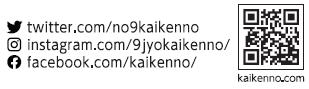 ホームページ：http://kaikenno.com　メールアドレス：info@kaikenno.com連絡先　● 戦争をさせない1000人委員会 ［℡.03-3526-2920］　　　　　　　〒101-0062 東京都千代田区神田駿河台3-2-11 連合会館内　　　● 市民ネット ［℡.03-3221-4668］　　　　　　　〒101-0061 東京都千代田区神田三崎町3-3-3 太陽ビル402● 戦争する国づくりストップ！憲法を守り・いかす共同センター ［℡.03-5842-5611］　　　　　　　〒113-8462 東京都文京区湯島2-4-4 全労連会館4F● 九条の会 ［℡.03-3221-5075］　　　　　　　　〒101-0065 東京都千代田区西神田2-5-7-303名　　　前住　　　　　所取り扱い団体